High School will enter the following player(s) in the KHSAA Regional Golf Tournament to be played:(check one)List of Entrant(s) (Maximum of Five)NOTE:  Please send this form to your Regional Manager.Conduct:  Unsportsmanlike conduct will not be tolerated.  This includes abusive language, profanity, taunting, club throwing or misuses of club facilities.  There shall be no drinking/drug use, smoking or other use of tobacco products, gambling, or conduct deemed unsportsmanlike by the tournament officials.  Players and/or coaches are subject to disqualification for conduct violations.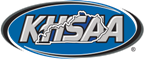 REGIONAL GOLF TOURNAMENTENTRY FORMKHSAA Form GF101Rev. 6/16REGION # __________DATE:SITE:BoysGirlsNameYear in SchoolAverage Score (18 holes)1.2.3.4.5.Name of Coach:Cell Phone Number:Fax Number:E-mail Address:Principal/Designated Rep. Signature:Date: